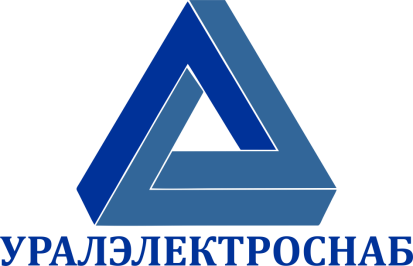 Общество с ограниченной ответственностью«Уралэлектроснаб»ОГРН 1155958101860   ИНН 5903119292    КПП 590201001Адрес: 614000, Пермский край, г. Пермь, ул. Советская д. 104, офис 601Почтовый адрес:614068 Пермский край, г. Пермь, ул. Ленина ,дом 78,а/я 19р/сч 40702810849770022686 в Волго-Вятском банке ПАО СбербанкБИК 042202603      к/сч 30101810900000000603Тел: +7(342)259-43-68Директор Шкурина Ирина Альбиновна действует на основании Устава